Bishop O’ Brien N.S	                                                                     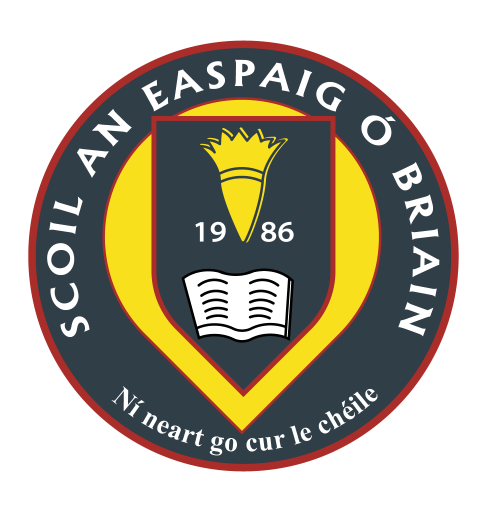 ANNUAL ADMISSION NOTICEin respect of admissions to the 2023/2024 school yearAdmission Policy and Application FormA copy of the school’s Admission Policy for the 2023/2024 school year is available to download at www.bartlemyns.net and the Application Form for Admission for the 2023/2024 school year should be completed and submitted using the “Enrol here” link.PART 1 - Admissions to the 2023/2024 school yearApplication and Decision Dates for admission to Junior Infants 2023/2024The following are the dates applicable for admission to Junior Infants Note: the school will consider and issue decisions on late applications in accordance with the school’s admission policy.*Failure to accept an offer within the prescribed period above may result in the offer being withdrawn.Number of places being made available in 2023/2024The school will commence accepting applications for admission on  14/11/2022The school shall cease accepting applications for admission on  09/12/2022The date by which applicants will be notified of the decision on their application is     16/12/2022The period within which applicants must confirm acceptance of an offer of admission is13/01/2023The number of places being made available in Junior Infants is21